V2 – Reaktion von weißem Kupfersulfat mit WasserMaterialien: 	Uhrglas, PipetteChemikalien:	Wasser, Kuper(II)-sulfatDurchführung:	Es wird ein Spatel Kupfer(II)-sulfat auf das Uhrglas gegeben. Danach werden mit Hilfe der Pipette einige Tropfen Wasser auf dem Kupfer(II)-sulfat verteilt.Es werden sowohl Farbe als auch Temperatur beobachtet, indem das Uhrglas von unten angefasst wird.Beobachtung:	Dort, wo das Wasser auf das Kupfer(II)-sulfat tropft, wird das fast weiße Pulver dunkelblau und warm.(a)						   (b)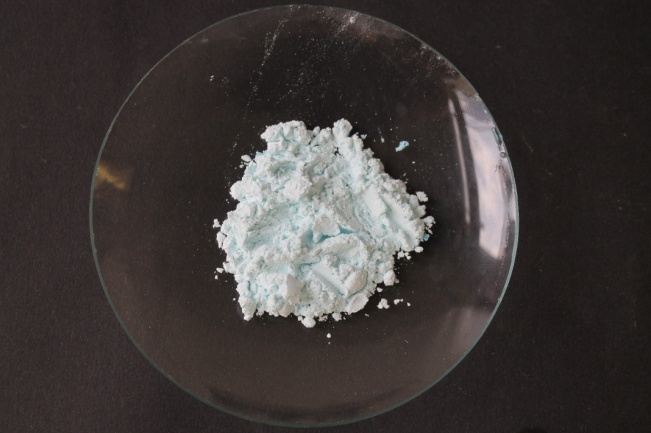 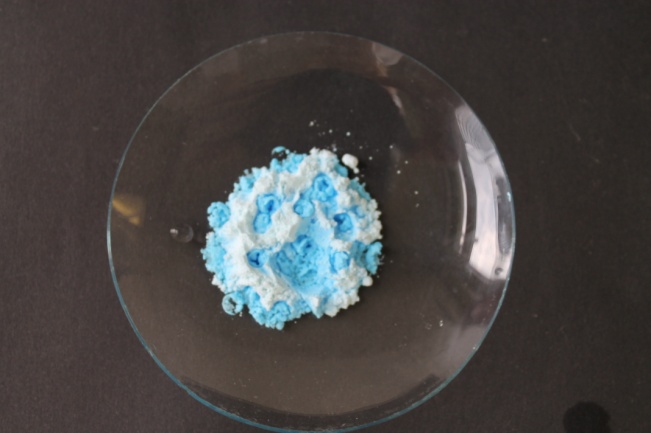 Abb 1: Kupfer(II)-sulfat ohne (a) und mit Wasser (b).Deutung:	Kupfer(II)-sulfat ist wasserfrei und reagiert bei Wasserzugabe unter Wärmeabgabe zu Kupfer(II)-sulfat-Pentahydrat:CuSO4  +  5 H2O 		  CuSO4 · 5 H2OFür diese Reaktion ist keine Aktivierungsenergie (z.B. durch Erhitzen) notwendig; die chemische Reaktion beginnt sofort.Entsorgung:	Das Kupfer(II)-sulfat-Pentahydrat kann im Abfallbehälter für Schwermetalle entsorgt werden.Literatur:	Tausch, M. und von Wachtendonk, M. (1996). Chemie – Stoffe Formel Umwelt. C. C. Buchners Verlag, Bamberg, S. 36.GefahrenstoffeGefahrenstoffeGefahrenstoffeGefahrenstoffeGefahrenstoffeGefahrenstoffeGefahrenstoffeGefahrenstoffeGefahrenstoffeKuper(II)-sulfatKuper(II)-sulfatKuper(II)-sulfatH: 302,315,319,410H: 302,315,319,410H: 302,315,319,410P: 273,305+351+338,302+352P: 273,305+351+338,302+352P: 273,305+351+338,302+352WasserWasserWasserH: -H: -H: -P: -P: -P: -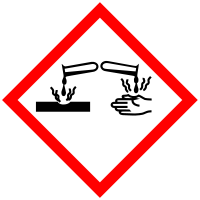 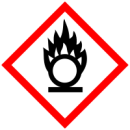 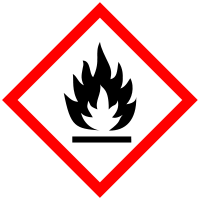 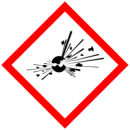 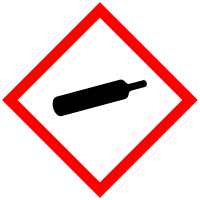 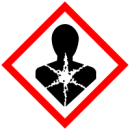 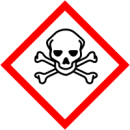 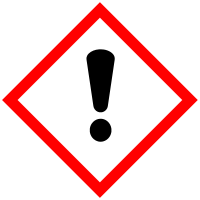 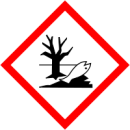 